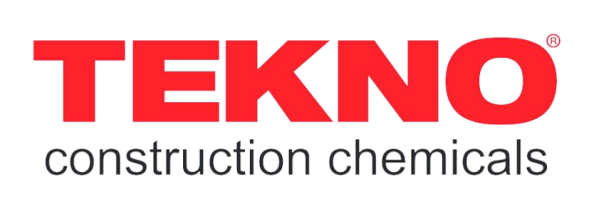 Teknoplug________________________________________________________________________________________________________________Швидко схоплюючийся ремонтний склад на основі спеціальних цементів та активних хімічних добавок для миттєвої зупинки активних течій води з тріщин, стиків та швів.ТЕХНІЧНІ ХАРАКТЕРИСТИКИОПИСШвидко схоплюючийся ремонтний склад на основі спеціальних цементів та активних хімічних добавок для миттєвої зупинки активних течій води, монтажних і ремонтних робіт.ПЕРЕВАГИЛегко використовувати для швидкого ремонтуМиттєве схоплення при контакті з водоюВисока водонепроникність, морозостійкість, міцність Висока адгезія до поверхніГАЛУЗЬ ЗАСТОСУВАННЯВодосховища, басейни, резервуари з питною водоюПідвальні приміщення, ліфтові ямиШосе, метро, ​​тунелі, гребліПІДГОТОВКА ПОВЕРХНІПоверхня для нанесення повинна бути очищена від будь-яких видів масла, іржі, миючих засобів та інших речовин, що запобігають схопленню.ЗАМІШУВАННЯМАТЕРІАЛУМатеріал Teknoplug - суха суміш, яку необхідно замішувати водою в пропорції 270 мл на 1 кг суміші до пластичного стану.НАНЕСЕННЯ МАТЕРІАЛУРозчин потрібно змішувати вручну, і в невеликій кількості, щоб використати протягом 1 хв. Надавши йому необхідну форму, потрібно почекати, поки склад почне схоплюватися, але при цьому він повинен зберігати пластичність. Необхідно закласти розчин в ремонтовану область і притримувати його до повної зупинки течії.Якщо течія відбувається з великого отвору - процес закладення проходить в кілька прийомів.ОБМЕЖЕННЯ І ОСОБЛИВІ УМОВИ При високих температурах або з метою уповільнення зчеплення матеріал зачиняється холодною водою. При низьких температурах або з метою прискорення процесу схоплювання - зачиняється теплою водою + 40 ° С.ЗАХОДИ БЕЗПЕКИПри змішуванні і нанесенні використовуйте рукавички. Після нанесення Teknoplug - на поверхню необхідно нанести Teknomer 100 для абсолютної гідроізоляційного захисту.УПАКОВКА І ЗБЕРІГАННЯМатеріал поставляється в відрах вагою 3 і 20 кг . Зберігати в сухих прохолодних складських приміщеннях в непошкодженій упаковці при температурі вище +5 °С і вологості не більше 70%.Гарантований термін зберігання 6 місяців.найменування показникаНормативне значенняЗовнішній виглядПорошок сірого кольоруЗберігання в сухому темному складі, при дотриманні температурного діапазону +50 - + 350С, вологості 75%6 місяцівКількість води для замішування, л / кг0,270УпаковкаВідро 3 кгТемпературний діапазон застосування, ° С+ 5 ... + 30 СЧас життя суміші1 хвилинаЧас повного затвердіння 2 хвилини